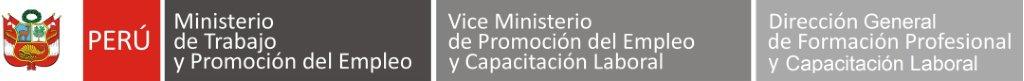 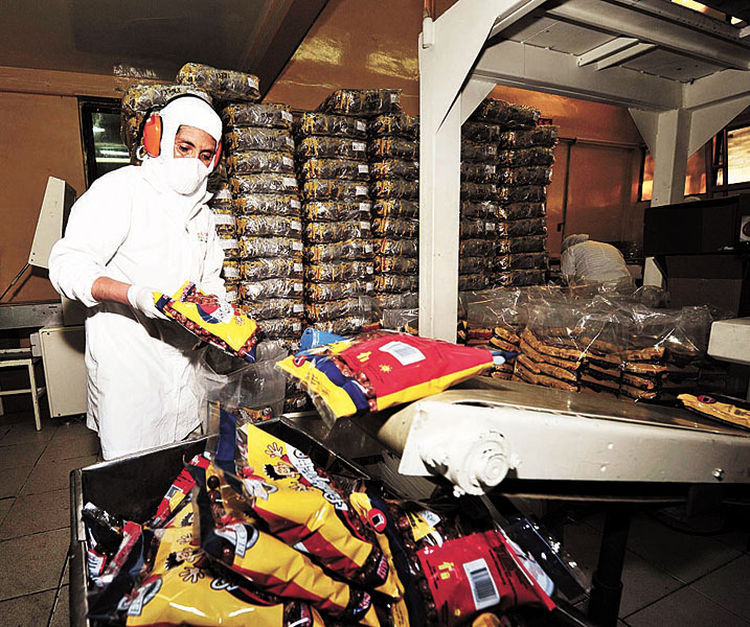 PRESENTACIÓNEste módulo es el instrumento técnico que describe las capacidades (conjunto de conocimientos, habilidades, destrezas y actitudes) identificadas con el sector comercio (empleadores y trabajadores) y que serán desarrolladas a través de programas de capacitación, preparando a los participantes para desempeñarse en puestos de trabajo relacionados con las tareas de Abastecimiento de materias primas e insumos alimenticios.Características:El módulo de Abastecimiento de materias primas e insumos alimenticios te prepara para trabajar como:Personal en tareas de abastecimiento de materias primas e insumos alimenticios.Otros afines al puesto.El módulo de Abastecimiento de materias primas e insumos alimenticios tiene una duración de  80 horas cronológicas, como mínimo.  La vigencia del módulo es desde………………..   hasta……………………..El programa de capacitación del módulo de Abastecimiento de materias primas e insumos alimenticios sugiere las unidades de aprendizaje o cursos:Abastecer de materia prima e insumos teniendo en cuenta el número de lotes.Fraccionar la materia prima e insumos.Módulo de Capacitación Nº 1Asociado a la Unidad de Competencias N° 1Abastecer de materias primas e insumos para el fraccionamiento de las órdenes de producción, de acuerdo con la fórmula y número de lotes del producto por elaborar, según los procedimientos establecidos por la empresa, considerando las buenas prácticas de manufactura, normas ambientales, de seguridad y salud en el trabajo.Perfil del formador o capacitadorDominio de los conocimientos y las técnicas relacionadas al Abastecimiento de materias primas e insumos alimenticios, según las buenas prácticas y las normas de salud y seguridad, y que se acredite mediante una de las formas siguientes:Título profesional o certificación de competencias laborales.Experiencia profesional de un mínimo de 3 años en el campo de las competencias relacionadas con este módulo formativo.Competencias pedagógicas o metodológicas acreditadas, de acuerdo con lo que establezcan las administraciones competentes.CONSIDERACIONES PARA EL DESARROLLO DE LA CAPACITACIÓNFICHA TÉCNICA DE PERFIL OCUPACIONAL Y MÓDULOS RELACIONADOSABASTECIMIENTO DE MATERIAS PRIMAS E INSUMOS ALIMENTICIOSCAPACIDADESCRITERIOS DE EVALUACIÓNAprovisionar materias primas e insumos, para el fraccionamiento de las órdenes de producción, de acuerdo con la fórmula y número de lotes del producto por elaborar, según los procedimientos establecidos por la empresa, considerando las buenas prácticas de manufactura, normas de seguridad y salud en el trabajo.  Viste la ropa de trabajo adecuada y el equipo de protección personal, de acuerdo con las normas sanitarias, de seguridad y salud en el trabajo.Verifica el stock de materia prima e insumos y solicita la materia prima al área de almacén, de acuerdo con la fórmula y cantidad del producto por elaborar, considerando el stock verificado.Traslada los insumos y materiales al área de pesado; verifica y registra las materias primas e insumos recibidos, según especificaciones técnicas del insumo, considerando las buenas prácticas de manufactura y los procedimientos establecidos por la empresa.Fraccionar las materias primas e insumos, de acuerdo con la fórmula y  número de lotes del producto por elaborar, según los procedimientos establecidos por la empresa, considerando las buenas prácticas de manufactura, normas ambientales, de seguridad y salud en el trabajo.  Viste la ropa y limpia el área de trabajo, equipos y utensilios, de acuerdo con los procedimientos de higiene establecidos, considerando las buenas prácticas de manufactura.Selecciona los envases de fraccionamiento, según el tipo de producto alimenticio por fraccionar y acondiciona, pesa y arregla las materias primas e insumos para facilitar el fraccionamiento, de acuerdo con los procedimientos del proceso, considerando las buenas prácticas de manufactura y normas ambientales de seguridad. Rotula y separa las materias primas e insumos fraccionados, según las cantidades de lotes, considerando las buenas prácticas de manufactura, las normas de seguridad y salud en el trabajo. CONTENIDOS BÁSICOSCONTENIDOS BÁSICOSTipo y uso de ropa de trabajo y del equipo de protección personal.Buenas prácticas en manufactura.Normas de seguridad y salud en el trabajo.Interpretación de la hoja de formulación.Análisis de Peligros y Puntos Críticos de Control (APPCC o HACC).Reglamento sobre vigilancia y control sanitario de alimentos.Tipo y uso de implementos e insumos de limpieza y desinfección.Tipos de materia prima, insumos y utensilios.Tipos y uso de balanzas.Técnicas de fraccionamiento.Tipo y uso de ropa de trabajo y del equipo de protección personal.Buenas prácticas en manufactura.Normas de seguridad y salud en el trabajo.Interpretación de la hoja de formulación.Análisis de Peligros y Puntos Críticos de Control (APPCC o HACC).Reglamento sobre vigilancia y control sanitario de alimentos.Tipo y uso de implementos e insumos de limpieza y desinfección.Tipos de materia prima, insumos y utensilios.Tipos y uso de balanzas.Técnicas de fraccionamiento.ACTITUDES ACTITUDES Cuidado del medio ambiente acopiando desechos y uso adecuado de los materiales.Confianza en la propia capacidad personal.Respeto por las opiniones, estrategias y soluciones de los otros.Responsabilidad en el manejo de las máquinas, herramientas y equipos.Comprender los intereses, motivaciones, afectos o sentimientos de los demás.Normas de seguridad establecidas.Cooperación y trabajo en equipo.Orden, limpieza y cuidado del lugar de trabajo y el medio ambiente en general.Exactitud en el cumplimiento de las instrucciones y las especificaciones técnicas.Cuidado del medio ambiente acopiando desechos y uso adecuado de los materiales.Confianza en la propia capacidad personal.Respeto por las opiniones, estrategias y soluciones de los otros.Responsabilidad en el manejo de las máquinas, herramientas y equipos.Comprender los intereses, motivaciones, afectos o sentimientos de los demás.Normas de seguridad establecidas.Cooperación y trabajo en equipo.Orden, limpieza y cuidado del lugar de trabajo y el medio ambiente en general.Exactitud en el cumplimiento de las instrucciones y las especificaciones técnicas.CONTEXTO FORMATIVO (requisitos mínimos)CONTEXTO FORMATIVO (requisitos mínimos)Equipo personal: Equipo de protección personal:Ropa de trabajo de color claro.Cubre zapatos o mandil (opcional según empresa). Pantalón. Polo.Zapatos de punta de acero.Cofia o toca.Mascarilla.Lentes.EquipamientoEquipos:Balanza.Lavadero.Secadora de manos/ dispensador de papel toalla.Mobiliarios:Parihuelas.Mesas de acero inoxidable.Estantes.Utensilios:Cucharas de acero inoxidable.Cucharones de acero inoxidable.Paletas.Jarras de acero inoxidable.Vasos descartables.Baldes.Insumos/ MaterialesMaterias primas :Productos señalados en la hoja de formulación.Insumos de limpieza:Detergente. Desinfectante.Desengrasante.Jabón germicida.Gel desinfectante.Alcohol.Materiales:Papel toalla.Tachos.Cuchillas o tijeras.Cinta adhesiva.Strech film.Plumón indeleble.Información / Formatos:Hoja de formulación del producto.Instructivos de trabajo (opcional).Instructivos de limpieza.Registro de preparación de la carga.Hoja de seguridad de los insumos.Especificación técnica de los insumos.Cartillas de seguridad, de aseo e higiene.Reglamento sobre vigilancia y control sanitario de alimentos.Buenas prácticas en manufactura.Normas de seguridad y salud en el trabajo.Espacios e Instalaciones: Área de pesado.Productos y Resultados:Personal uniformado y utilizando los equipos de protección personal.Materias primas e insumos recepcionadas del área de almacén.Materias primas e insumos verificados y registrados.Insumos y materia prima trasladada al área de pesado.Área de trabajo, equipos y utensilios dispuestos conforme con las prescripciones de higiene. Materia prima e insumos pesados, fraccionados y rotulados.Empaques de las materias primas e insumos segregados.Espacios e InstalacionesÁrea de trabajo de aproximadamente 80 m2. Equipo personal: Equipo de protección personal:Ropa de trabajo de color claro.Cubre zapatos o mandil (opcional según empresa). Pantalón. Polo.Zapatos de punta de acero.Cofia o toca.Mascarilla.Lentes.EquipamientoEquipos:Balanza.Lavadero.Secadora de manos/ dispensador de papel toalla.Mobiliarios:Parihuelas.Mesas de acero inoxidable.Estantes.Utensilios:Cucharas de acero inoxidable.Cucharones de acero inoxidable.Paletas.Jarras de acero inoxidable.Vasos descartables.Baldes.Insumos/ MaterialesMaterias primas :Productos señalados en la hoja de formulación.Insumos de limpieza:Detergente. Desinfectante.Desengrasante.Jabón germicida.Gel desinfectante.Alcohol.Materiales:Papel toalla.Tachos.Cuchillas o tijeras.Cinta adhesiva.Strech film.Plumón indeleble.Información / Formatos:Hoja de formulación del producto.Instructivos de trabajo (opcional).Instructivos de limpieza.Registro de preparación de la carga.Hoja de seguridad de los insumos.Especificación técnica de los insumos.Cartillas de seguridad, de aseo e higiene.Reglamento sobre vigilancia y control sanitario de alimentos.Buenas prácticas en manufactura.Normas de seguridad y salud en el trabajo.Espacios e Instalaciones: Área de pesado.Productos y Resultados:Personal uniformado y utilizando los equipos de protección personal.Materias primas e insumos recepcionadas del área de almacén.Materias primas e insumos verificados y registrados.Insumos y materia prima trasladada al área de pesado.Área de trabajo, equipos y utensilios dispuestos conforme con las prescripciones de higiene. Materia prima e insumos pesados, fraccionados y rotulados.Empaques de las materias primas e insumos segregados.Espacios e InstalacionesÁrea de trabajo de aproximadamente 80 m2. CRITERIOS DE EVALUACIÓNINDICADORES DE EVALUACIÓNViste la ropa de trabajo adecuada y el equipo de protección personal, de acuerdo con las normas sanitarias, de seguridad y salud en el trabajo.1.1.1  Viste la ropa de trabajo adecuada, de acuerdo con las normas sanitarias de seguridad y salud en el trabajo. Utiliza el equipo de protección personal, considerando la normatividad vigente.Verifica el stock de materia prima e insumos y solicita la materia prima al área de almacén, de acuerdo con la fórmula y cantidad del producto por elaborar, considerando el stock verificado.Verifica el stock de materia prima e insumos, de acuerdo con la formulación y cantidad del producto por elaborar (número de batches o lotes).Solicita la materia prima e insumos al área de almacén, de acuerdo con la fórmula y cantidad del producto por elaborar (número de batches o lotes), considerando el stock verificado. Traslada los insumos y materiales al área de pesado; verifica y registra las materias primas e insumos recibidos, según especificaciones técnicas del insumo, considerando las buenas prácticas de manufactura y los procedimientos establecidos por la empresa.Traslada los insumos y materiales al área de pesado de insumos, considerando las buenas prácticas de manufactura, normas de seguridad y salud en el trabajo. Verifica y registra las materias primas e insumos recibidos, según especificaciones técnicas del insumo, considerando las buenas prácticas de manufactura y los procedimientos establecidos por la empresa. Viste la ropa y limpia el área de trabajo, equipos y utensilios, de acuerdo con los procedimientos de higiene establecidos, considerando las buenas prácticas de manufactura.Viste la ropa de trabajo adecuada, de acuerdo con las normas sanitarias y de seguridad y salud en el trabajo.Limpia el área de trabajo, equipos y utensilios, de acuerdo con los procedimientos de higiene establecidos, considerando las buenas prácticas de manufactura, las normas de seguridad y salud en el trabajo. Selecciona los envases de fraccionamiento, según el tipo de producto alimenticio por fraccionar y acondiciona, pesa y arregla las materias primas e insumos para facilitar el fraccionamiento, de acuerdo con los procedimientos de producción, considerando las buenas prácticas de manufactura y normas ambientales de seguridad. Selecciona los envases de fraccionamiento (baldes, vasos, jarras, etc.), según el tipo de producto alimenticio por fraccionar, considerando las buenas prácticas de manufactura. Acondiciona y arregla las materias primas e insumos para facilitar el fraccionamiento, de acuerdo con los procedimientos de producción, considerando las buenas prácticas de manufactura, normas ambientales de seguridad y salud en el trabajo.Pesa las materias primas e insumos, de acuerdo con la fórmula del producto, considerando las buenas prácticas de manufactura, normas de seguridad y salud en el trabajo.Rotula y separa la materia prima e insumo fraccionados, según las cantidades de lotes, considerando las buenas prácticas de manufactura, las normas de seguridad y salud en el trabajo. Rotula la materia prima e insumo fraccionados, de acuerdo con los procedimientos establecidos por la empresa y a las buenas prácticas de manufactura. Separa las materias primas e insumos fraccionados, según las cantidades de lotes, considerando las buenas prácticas de manufactura, las normas de seguridad y salud en el trabajo. SectorIndustria Manufacturera (C)   Familia productivaIndustria Alimentaria, Bebidas y TabacoDivisiónElaboración de productos alimenticiosCódigo de perfilC0610004Perfil OcupacionalOperario (a) de producción de alimentosCompetencia generalObtener productos alimenticios, de acuerdo con los procedimientos establecidos por la empresa, considerando las buenas prácticas de manufactura, normas ambientales, de seguridad y salud en el trabajo.Nivel de competenciaUnidad de competenciaCódigo de la unidad de competenciaMódulos de capacitaciónCódigo del móduloHoras mínimas1Abastecer de materias primas e insumos para el fraccionamiento de las órdenes de producción, de acuerdo con la fórmula y número de lotes del producto por elaborar, según los procedimientos establecidos por la empresa, considerando las buenas prácticas de manufactura, normas ambientales, de seguridad y salud en el trabajo.C0610004 - 1Abastecimiento de materias primas e insumos alimenticiosC0610004 - 1 - M1 - V1802Elaborar productos alimenticios, de acuerdo con los procedimientos de producción establecidos por la empresa  y número de lotes del producto por elaborar, considerando las buenas prácticas de manufactura, normas ambientales, de seguridad y salud en el trabajo.  C0610004 - 2Elaboración de productos alimenticiosC0610004 - 2 - M2 - V11002Envasar los productos alimenticios elaborados, de acuerdo con los procedimientos de producción establecidos por la empresa, considerando las buenas prácticas de manufactura, normas ambientales, de seguridad y salud en el trabajo.  C0610004 - 3 Envasado de alimentosC0610004 - 3 - M3 -V11003Apoyar en los procesos de control  de producción de alimentos, de acuerdo con el programa de producción e indicaciones del supervisor (jefe) de planta, considerando las buenas prácticas de manufactura, normas de seguridad y salud en el trabajo.  C0610004 - 4 Control de la producción de alimentosC0610004 - 4 - M4 - V1100